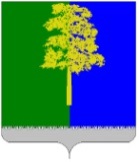 Муниципальное образование Кондинский районХанты-Мансийского автономного округа – ЮгрыАДМИНИСТРАЦИЯ КОНДИНСКОГО РАЙОНАПОСТАНОВЛЕНИЕВ соответствии с подпунктом 6 пункта 1 статьи 9 Федерального закона              от 29 декабря 2012 года № 273-ФЗ «Об образовании в Российской Федерации», приказом Министерства просвещения Российской Федерации от 15 мая 2020 года  № 236 «Об утверждении Порядка приема на обучение по образовательным программам дошкольного образования», администрация Кондинского района постановляет:1. Утвердить перечень муниципальных дошкольных образовательных организаций, закрепленных за конкретными территориями Кондинского района (приложение).2. Признать утратившим силу постановление администрации Кондинского района от 11 апреля 2022 года № 654 «О закреплении муниципальных дошкольных образовательных организаций за конкретными территориями Кондинского района».3. Обнародовать постановление в соответствии с решением Думы Кондинского района от 27 февраля 2017 года № 215 «Об утверждении Порядка опубликования (обнародования) муниципальных правовых актов и другой официальной информации органов местного самоуправления муниципального образования Кондинский район» и разместить на официальном сайте органов местного самоуправления Кондинского района.4. Постановление вступает в силу после его обнародования и распространяется на правоотношения возникшие с 01.04.2024г.5. Контроль за выполнением постановления возложить на заместителя главы района М.А. Минину.  Приложение к постановлению администрации района от 02.04.2024 № 335Перечень муниципальных дошкольных образовательных организаций,закрепленных за конкретными территориями Кондинского районаот 02 апреля 2024 года № 335пгт. МеждуреченскийО закреплении за конкретными          территориями Кондинского районамуниципальных организаций,реализующих программу дошкольного образованияГлава района     А.А.Мухин№п/пНаименование дошкольной образовательной организацииТерритория закрепления1.Муниципальное казенное общеобразовательное учреждение Половинкинская средняя общеобразовательная школа п. Половинка2.Муниципальное казенное общеобразовательное учреждение Ягодинская средняя общеобразовательная школап. Ягодный, п. Дальний3.Муниципальное казенное общеобразовательное учреждение «Ушьинская средняя общеобразовательная школа»д. Ушья4.Муниципальное казенное общеобразовательное учреждение Мулымская средняя общеобразовательная школа п. Мулымья5.Муниципальное казенное общеобразовательное учреждение Чантырская средняя общеобразовательная школас. Чантырья, с. Шаим, п. Супра, п. Назарово6.Муниципальное казенное общеобразовательное учреждение Юмасинская средняя общеобразовательная школад. Юмас, с. Ямки7.Муниципальное казенное общеобразовательное учреждение Шугурская средняя общеобразовательная школа д. Шугур, с. Карым8.Муниципальное казенное общеобразовательное учреждение Алтайская средняя общеобразовательная школа с. Алтай, д. Кама9.Муниципальное казенное общеобразовательное учреждение Луговская средняя общеобразовательная школапгт. Луговой10.Муниципальное бюджетное дошкольное образовательное учреждение детский сад «Красная шапочка» пгт. Междуреченский:ул. Буденного, ул. Быковского, ул. Ворошилова, ул. Восточная, ул. Глинки, ул. Днепропетровская, ул. Железнодорожная, ул. Калинина,                   ул. Кирова, ул. Космонавтов, ул. Куйбышева, ул. Ленина с д. № 22,                  ул. Лесников, ул. Локомотивная, ул. Луначарского, ул. Маяковского,                   ул. Молодежная, ул. Мусоргского, ул. Нагорная, ул. Новая, ул. Попова,                     ул. Радужная, ул. Светлая, ул. Сибирская с д. № 83, ул. Солнечная, ул. Станционная, ул. Строителей, ул. Титова с д. № 40,                  ул. Чапаева, ул. Южная, пер. Кузнецова, пер. Молодогвардейцев, пер. Северянка, пер. Хвойный, пер. Л.Чайкиной, пер. Чайковского11.Муниципальное автономное дошкольное образовательное учреждение «Центр развития ребёнка - детский сад «Чебурашка»пгт. Междуреченский:ул. Ветеранов, ул. Волгоградская, ул. Гагарина с д. № 1 по д. № 31, ул. Горького, ул. Горка, ул. Дружбы,                 ул. Заречная, ул. Ленина от д. № 1                   по д. № 7, ул. Лесная, ул. П.Лумумбы,              ул. Магистральная, ул. Мира, ул. П.Морозова, ул. Набережная, ул. Осенняя, ул. Первомайская, ул. Пионерская, ул. Путейская, ул. Пушкина, ул. Республики, ул. Сибирская с д. № 1 по д. № 82, ул. Совхозная, ул. Титова с д. № 1              по д. № 39, ул. Толстого с д. № 1 по д. № 20, ул. Южная, ул. Хуторская, ул. Хутор Запорский,         пер. Больничный, пер. Линейный, пер. Логовой, пер. Маневровый, пер. Транспортный, пер. Школьный12.Муниципальное автономное дошкольное образовательное учреждение детский сад комбинированного вида «Родничок»пгт. Междуреченский:ул. Весенняя, ул. Кедровая, ул. Комбинатская, ул. Механошина,                   ул. Нефтяников, ул. Нефтепроводная,               ул. Панова, ул. 50 лет Победы, ул. Речников, ул. Северная, ул. Центральная, ул. Энергетиков, ул. Юбилейная, ул. Ягодная13.Муниципальное бюджетное дошкольное образовательное учреждение детский сад «Сказка» пгт. Междуреченский:ул. Береговая, ул. Быковского,  ул. Гагарина с д. № 32, ул. Дзержинского, ул. Днепропетровская, пер. Земнухова, ул. 60 лет ВЛКСМ, ул. Кондинская, ул. Курчатова, ул. Королева, ул. Ленина от д. № 8 до д. № 21, ул. Лермонтова, ул. А. Матросова, ул. Маяковского,          ул. Менделеева, ул. А.А. Новикова,                  пер. Овражный, пер. О.Кошевого, ул. Свободы, ул. Толстого с д. № 21,           ул. Таёжная, пер. Тюленина, ул. А.И.Туполева, ул. У.Громовой,            ул. Чехова, ул. Циолковского, пер. Балакирева, пер. Комарова, пер. Л.Шевцовой, пер. Стадионный14.Муниципальное казённое дошкольное образовательное учреждение детский сад «Русская берёзка» пгт. Кондинское, д. Катыш, д. Ильичевка, д. Никулкина, д. Старый Катыш15.Муниципальное казенное дошкольное образовательное учреждение детский сад «Рябинка» пгт. Куминский16.Муниципальное казенное дошкольное образовательное учреждение детский сад «Сказка»с. Леуши, п. Лиственичный17.Муниципальное казенное дошкольное образовательное учреждение детский сад «Ёлочка» с. Болчары18.Муниципальное казенное дошкольное образовательное учреждение детский сад «Солнышко» пгт. Мортка, д. Сотник